Podklady k okruhu č. 10, 11Sluchová protetikaSluchadlo elektroakustický přístroj, který zesiluje a moduluje zvuky podle typu a stupně sluchové vadymusí být dokonale přizpůsobeno vadě sluchutyp a nastavení sluchadla doporučuje foniatr nebo odborný lékař – oddělení ušní, nosní, krční (ORL)na zakoupení sluchadla částečně přispívá pojišťovna (Zákon č. 48/1997 Sb. – o veřejném zdravotní pojištění)Dělení sluchadel  - podle způsobu zpracování signáluanalogová digitální - podle tvaru (konstrukčního provedení)krabičkové – kapesnízávěsné - zajišťují stereofonní slyšení, umožňují přibližně určit směr, ze kterého zvuk přichází individuální - do zvukovodu, do boltce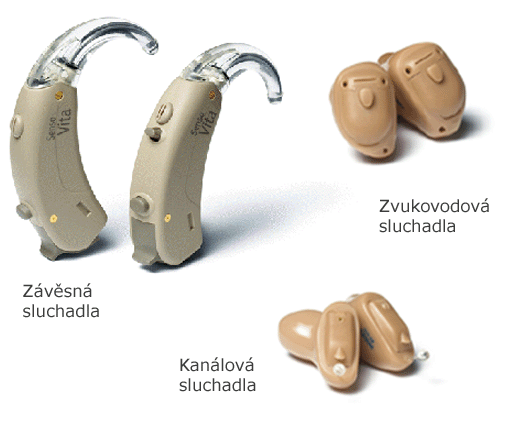 brýlové - sluchadlo je uloženo ve straničce od brýlíBAHA sluchadlo – kostní sluchadlo u výrazných převodních vad sluchu při zachovaném kostním vedeníProblémy, které mohou nastat při užívání sluchadel:vybitá baterietvarovka ucpaná ušním mazemšpatně těsnící tvarovka či prasklá zvukovodová hadička – pískání sluchadla = akusticky zpětná vazba - pokud z ucha ven uniká zvuk zesílený sluchadlem – SP může tento zvuk zaslechnout mikrofonem sluchadla – sluchadlo ho okamžitě opět zesílí (ještě jednou zesílený zvuk unikne opět z ucha) – mikrofon ho zaslechne – zesílí a zapíská. Jediným akusticky správným řešením je dokonale sedící ušní tvarovkaokluze – jestliže mluví sám SP, rozechvívá svým hlasem chrupavčité stěny zvukovodu, vibrace směřují na bubínek, SP popisují zvuk svého hlasu jako nepřirozený a jako dunění v sudu Kochleární implantát smyslová neuroprotéza, které dráždí elektrickými impulzy nervová zakončení sluchového nervu (VIII. hlavový nerv - vestibulokochleární)toto elektronické zařízení umožní do určité míry obejít nefunkční vnitřní ucho.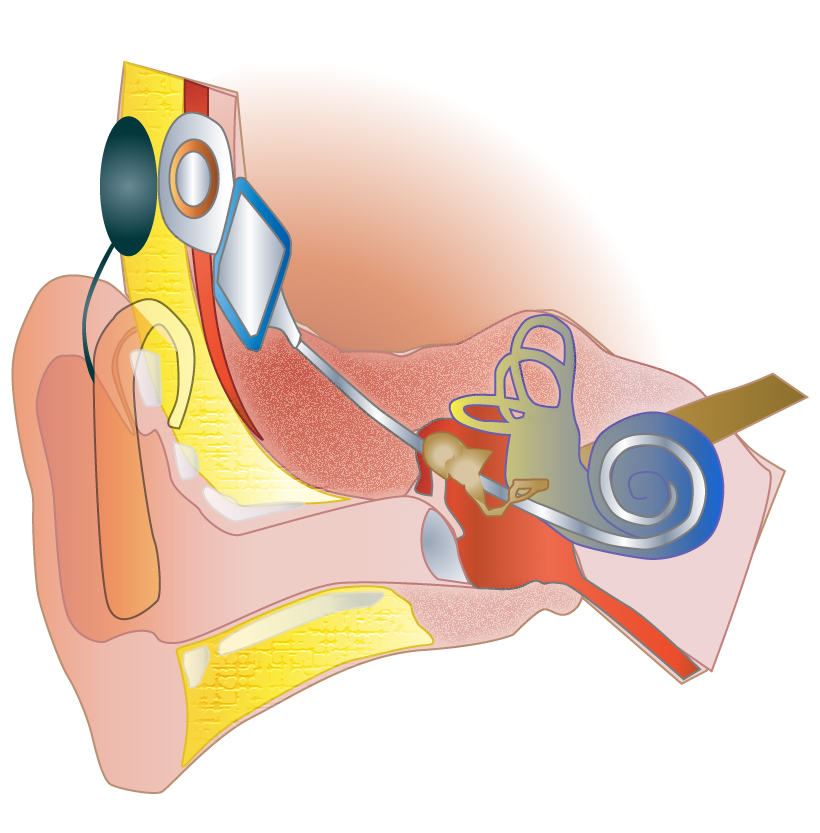 http://cochlearimplantonline.com/site/cochlear-implant/http://www.dartmouthengineer.com/2009/09/spotlights-summer-2009/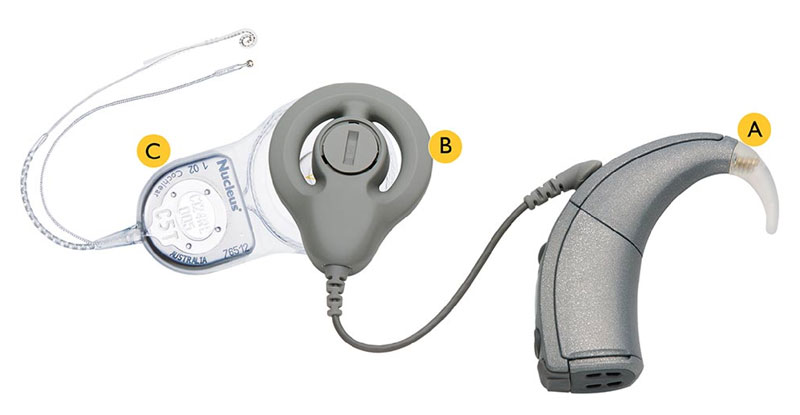 Skládá se ze 2 částí:a) vnější část – mikrofon umístěný za uchem zachycuje zvuky, ty vedou do řečového procesoru, zde se zachycené zvuky kódují a zpracovávají, ty pak odchází do vysílače (upevněn na hlavě za uchem)b) implantabilní část (vnitřní) - přijímač se voperovává pod kůži do kosti skalní za uchem, do hlemýždě se zasunou mikroelektrody (celkový počet 22) Kritéria výběru kandidátů na KI:dítěrodinarehabilitační péčeImplantace se v ČR provádí v Praze (FN Motol) a Brně (FN Sv. Anna). V ČR bylo odoperováno asi 500 dětí a přibližně 200 dospělých. - www.ckid.cz, http://www.audionika.cz/medel/, www.kochlear.unas.czKmenový implantátsluchový implantát NucleusABI je určen k obnovení sluchových vjemů prostřednictvím elektrické stimulace kochleárních jader, elektrody mají tvar terčíků na plochém nosiči,  aby se mohly "položit" na sluchová jádra v mozkovém kmeniDalší kompenzační pomůcky pro SP: Např.:  Signalizace bytového a domovního zvonku včetně instalace, světelný nebo vibrační budík, telefonní přístroj se zesílením zvuku pro nedoslýchavé včetně světelné indikace zvonění, televizor s teletextem… - www.kompone.czDoporučená literatura k tématu:HAVLÍK, R.  Sluchadlová  propedeutika.  Brno:  Mikadapress,  2007HRUBÝ,  J.  Velký  ilustrovaný  průvodce  neslyšících  a  nedoslýchavých  po jejich vlastním osudu (II. díl). Praha: FRPSP, 1998 HRUBÝ, J., BAREŠOVÁ,  J. Didaktické  a  technické  pomůcky  pro  sluchově  postižené. Praha: SEPTIMA, 1999 KOCHLEÁRNÍ IMPLANTÁTY: rady a zkušenosti. Praha: Federace rodičů a přátel sluchově postižených, 2009SVOBODOVÁ, K. Logopedická péče o děti s kochleárním implantátem. Praha: Septima, 2005